РАСПИСАНИЕ БОГОСЛУЖЕНИЙ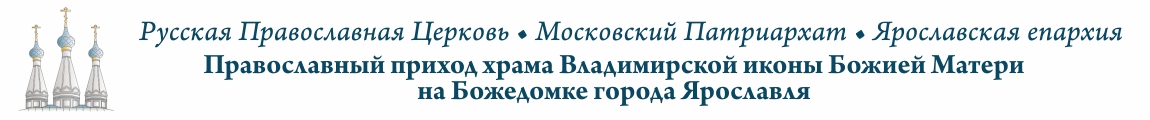 НА ОКТЯБРЬ 2019 г.ДАТАМЕСЯЦЕСЛОВМЕСЯЦЕСЛОВБОГОСЛУЖЕНИЕБОГОСЛУЖЕНИЕВРЕМЯ3ОКТЯБРЯЧЕТВЕРГМОЛЕБЕН С АКАФИСТОМ ПЕРЕД ВЛАДИМИРСКОЙ ИКОНОЙ БОЖИЕЙ МАТЕРИМОЛЕБЕН С АКАФИСТОМ ПЕРЕД ВЛАДИМИРСКОЙ ИКОНОЙ БОЖИЕЙ МАТЕРИМОЛЕБЕН С АКАФИСТОМ ПЕРЕД ВЛАДИМИРСКОЙ ИКОНОЙ БОЖИЕЙ МАТЕРИМОЛЕБЕН С АКАФИСТОМ ПЕРЕД ВЛАДИМИРСКОЙ ИКОНОЙ БОЖИЕЙ МАТЕРИ17.305ОКТЯБРЯСУББОТАПРОРОКА ИОНЫПРОРОКА ИОНЫЛИТУРГИЯЛИТУРГИЯ8.005ОКТЯБРЯСУББОТАПРОРОКА ИОНЫПРОРОКА ИОНЫВСЕНОЩНОЕ БДЕНИЕВСЕНОЩНОЕ БДЕНИЕ17.006ОКТЯБРЯВОСКРЕСЕНЬЕЗАЧАТИЕ СВ. ИОАННА ПРЕДТЕЧИЗАЧАТИЕ СВ. ИОАННА ПРЕДТЕЧИЛИТУРГИЯЛИТУРГИЯ9.007ОКТЯБРЯПОНЕДЕЛЬНИКРАВНОАП. ФЕКЛЫРАВНОАП. ФЕКЛЫВСЕНОЩНОЕ БДЕНИЕВСЕНОЩНОЕ БДЕНИЕ17.008ОКТЯБРЯВТОРНИКПРП. СЕРГИЯ РАДОНЕЖСКОГОПРП. СЕРГИЯ РАДОНЕЖСКОГОЛИТУРГИЯЛИТУРГИЯ8.0010ОКТЯБРЯЧЕТВЕРГМОЛЕБЕН С АКАФИСТОМ ПЕРЕД ВЛАДИМИРСКОЙ ИКОНОЙ БОЖИЕЙ МАТЕРИМОЛЕБЕН С АКАФИСТОМ ПЕРЕД ВЛАДИМИРСКОЙ ИКОНОЙ БОЖИЕЙ МАТЕРИМОЛЕБЕН С АКАФИСТОМ ПЕРЕД ВЛАДИМИРСКОЙ ИКОНОЙ БОЖИЕЙ МАТЕРИМОЛЕБЕН С АКАФИСТОМ ПЕРЕД ВЛАДИМИРСКОЙ ИКОНОЙ БОЖИЕЙ МАТЕРИ17.3012ОКТЯБРЯСУББОТАПРП. КИРИАКА ОТШЕЛЬНИКАПРП. КИРИАКА ОТШЕЛЬНИКАЛИТУРГИЯЛИТУРГИЯ8.0012ОКТЯБРЯСУББОТАПРП. КИРИАКА ОТШЕЛЬНИКАПРП. КИРИАКА ОТШЕЛЬНИКАВСЕНОЩНОЕ БДЕНИЕВСЕНОЩНОЕ БДЕНИЕ17.0013ОКТЯБРЯВОСКРЕСЕНЬЕСВТ. МИХАИЛА, МИТР. КИЕВСКОГОСВТ. МИХАИЛА, МИТР. КИЕВСКОГОЛИТУРГИЯЛИТУРГИЯ9.0013ОКТЯБРЯВОСКРЕСЕНЬЕСВТ. МИХАИЛА, МИТР. КИЕВСКОГОСВТ. МИХАИЛА, МИТР. КИЕВСКОГОВСЕНОЩНОЕ БДЕНИЕС БЛАГОСЛОВЕНИЕМ ХЛЕБОВВСЕНОЩНОЕ БДЕНИЕС БЛАГОСЛОВЕНИЕМ ХЛЕБОВ17.0014ОКТЯБРЯПОНЕДЕЛЬНИКПОКРОВПРЕСВЯТОЙ БОГОРОДИЦЫПОКРОВПРЕСВЯТОЙ БОГОРОДИЦЫЛИТУРГИЯ, КРЕСТНЫЙ ХОД К БЫВШ. ПОКРОВСКОМУ ХРАМУЛИТУРГИЯ, КРЕСТНЫЙ ХОД К БЫВШ. ПОКРОВСКОМУ ХРАМУ8.0017ОКТЯБРЯЧЕТВЕРГСВЩМЧ. ИЕРОФЕЯСВЩМЧ. ИЕРОФЕЯПОЛИЕЛЕЙПОЛИЕЛЕЙ17.0017ОКТЯБРЯЧЕТВЕРГКУРСЫ ПО ИЗУЧЕНИЮ СВЯЩЕННОГО ПИСАНИЯ 18.30КУРСЫ ПО ИЗУЧЕНИЮ СВЯЩЕННОГО ПИСАНИЯ 18.30КУРСЫ ПО ИЗУЧЕНИЮ СВЯЩЕННОГО ПИСАНИЯ 18.30КУРСЫ ПО ИЗУЧЕНИЮ СВЯЩЕННОГО ПИСАНИЯ 18.30КУРСЫ ПО ИЗУЧЕНИЮ СВЯЩЕННОГО ПИСАНИЯ 18.3018ОКТЯБРЯПЯТНИЦАСВТТ. МОСКОВСКИХ ПЕТРА, АЛЕКСИЯ, ФИЛИППА, ИОВА, ЕРМОГЕНА И ТИХОНАСВТТ. МОСКОВСКИХ ПЕТРА, АЛЕКСИЯ, ФИЛИППА, ИОВА, ЕРМОГЕНА И ТИХОНАЛИТУРГИЯЛИТУРГИЯ8.0019ОКТЯБРЯСУББОТААПОСТОЛА ФОМЫАПОСТОЛА ФОМЫЛИТУРГИЯЛИТУРГИЯ8.0019ОКТЯБРЯСУББОТААПОСТОЛА ФОМЫАПОСТОЛА ФОМЫВСЕНОЩНОЕ БДЕНИЕВСЕНОЩНОЕ БДЕНИЕ17.0020ОКТЯБРЯВОСКРЕСЕНЬЕМЧЧ. СЕРГИЯ И ВАКХАМЧЧ. СЕРГИЯ И ВАКХАЛИТУРГИЯЛИТУРГИЯ9.0023ОКТЯБРЯСРЕДАПРП. АМВРОСИЯ ОПТИНСКОГОПРП. АМВРОСИЯ ОПТИНСКОГОЛИТУРГИЯЛИТУРГИЯ8.0024ОКТЯБРЯЧЕТВЕРГМОЛЕБЕН С АКАФИСТОМ ПЕРЕД ВЛАДИМИРСКОЙ ИКОНОЙ БОЖИЕЙ МАТЕРИМОЛЕБЕН С АКАФИСТОМ ПЕРЕД ВЛАДИМИРСКОЙ ИКОНОЙ БОЖИЕЙ МАТЕРИМОЛЕБЕН С АКАФИСТОМ ПЕРЕД ВЛАДИМИРСКОЙ ИКОНОЙ БОЖИЕЙ МАТЕРИМОЛЕБЕН С АКАФИСТОМ ПЕРЕД ВЛАДИМИРСКОЙ ИКОНОЙ БОЖИЕЙ МАТЕРИ17.3024ОКТЯБРЯЧЕТВЕРГКУРСЫ ПО ИЗУЧЕНИЮ СВЯЩЕННОГО ПИСАНИЯКУРСЫ ПО ИЗУЧЕНИЮ СВЯЩЕННОГО ПИСАНИЯКУРСЫ ПО ИЗУЧЕНИЮ СВЯЩЕННОГО ПИСАНИЯКУРСЫ ПО ИЗУЧЕНИЮ СВЯЩЕННОГО ПИСАНИЯ18.3025ОКТЯБРЯПЯТНИЦАИЕРУСАЛИМСКОЙ ИКОНЫ БОЖИЕЙ МАТЕРИИЕРУСАЛИМСКОЙ ИКОНЫ БОЖИЕЙ МАТЕРИВСЕНОЩНОЕ БДЕНИЕВСЕНОЩНОЕ БДЕНИЕ17.0026ОКТЯБРЯСУББОТАИВЕРСКОЙИКОНЫ БОЖИЕЙ МАТЕРИИВЕРСКОЙИКОНЫ БОЖИЕЙ МАТЕРИЛИТУРГИЯЛИТУРГИЯ8.0026ОКТЯБРЯСУББОТАИВЕРСКОЙИКОНЫ БОЖИЕЙ МАТЕРИИВЕРСКОЙИКОНЫ БОЖИЕЙ МАТЕРИВСЕНОЩНОЕ БДЕНИЕВСЕНОЩНОЕ БДЕНИЕ17.0027ОКТЯБРЯВОСКРЕСЕНЬЕСВВ. ОТЦОВ 7 ВСЕЛЕНСКОГО СОБОРАСВВ. ОТЦОВ 7 ВСЕЛЕНСКОГО СОБОРАЛИТУРГИЯЛИТУРГИЯ9.0031ОКТЯБРЯЧЕТВЕРГАПОСТОЛА И ЕВАНГЕЛИСТА ЛУКИАПОСТОЛА И ЕВАНГЕЛИСТА ЛУКИЛИТУРГИЯЛИТУРГИЯ8.0031ОКТЯБРЯЧЕТВЕРГМОЛЕБЕН С АКАФИСТОМ ПЕРЕД ВЛАДИМИРСКОЙ ИКОНОЙ БОЖИЕЙ МАТЕРИМОЛЕБЕН С АКАФИСТОМ ПЕРЕД ВЛАДИМИРСКОЙ ИКОНОЙ БОЖИЕЙ МАТЕРИМОЛЕБЕН С АКАФИСТОМ ПЕРЕД ВЛАДИМИРСКОЙ ИКОНОЙ БОЖИЕЙ МАТЕРИМОЛЕБЕН С АКАФИСТОМ ПЕРЕД ВЛАДИМИРСКОЙ ИКОНОЙ БОЖИЕЙ МАТЕРИ17.3031ОКТЯБРЯЧЕТВЕРГКУРСЫ ПО ИЗУЧЕНИЮ СВЯЩЕННОГО ПИСАНИЯ КУРСЫ ПО ИЗУЧЕНИЮ СВЯЩЕННОГО ПИСАНИЯ КУРСЫ ПО ИЗУЧЕНИЮ СВЯЩЕННОГО ПИСАНИЯ КУРСЫ ПО ИЗУЧЕНИЮ СВЯЩЕННОГО ПИСАНИЯ 18.301НОЯБРЯПЯТНИЦАПРП. ИОАННА РЫЛЬСКОГОПАРАСТАСЗАУПОКОЙНОЕ БОГОСЛУЖЕНИЕПАРАСТАСЗАУПОКОЙНОЕ БОГОСЛУЖЕНИЕПАРАСТАСЗАУПОКОЙНОЕ БОГОСЛУЖЕНИЕ17.002НОЯБРЯСУББОТАДИМИТРИЕВСКАЯРОДИТЕЛЬСКАЯ СУББОТАЛИТУРГИЯ, ПАНИХИДАЛИТУРГИЯ, ПАНИХИДАЛИТУРГИЯ, ПАНИХИДА8.002НОЯБРЯСУББОТАДИМИТРИЕВСКАЯРОДИТЕЛЬСКАЯ СУББОТАВСЕНОЩНОЕ БДЕНИЕВСЕНОЩНОЕ БДЕНИЕВСЕНОЩНОЕ БДЕНИЕ17.00Настоятель прихода храма Владимирской иконы Божией Матери иерей Алексей МорозовНастоятель прихода храма Владимирской иконы Божией Матери иерей Алексей МорозовНастоятель прихода храма Владимирской иконы Божией Матери иерей Алексей МорозовНастоятель прихода храма Владимирской иконы Божией Матери иерей Алексей МорозовТелефон храма 8 980 703 66 30Сайт приходаhttp://bozhedomka.ru/Телефон храма 8 980 703 66 30Сайт приходаhttp://bozhedomka.ru/